																	   ZLÍNSKÝ KRAJSKÝ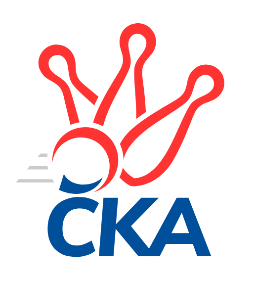 KUŽELKÁŘSKÝ SVAZ                                                                                               Zlín   6.11.2021ZPRAVODAJ ZLÍNSKÉ KRAJSKÉ SOUTĚŽE2021-20227. koloTJ Valašské Meziříčí D	- VKK Vsetín C	4:2	1610:1552	5.0:3.0	3.11.KK Kroměříž C	- TJ Sokol Machová C	5:1	1531:1446	5.0:3.0	6.11.KK Kroměříž D	- TJ Sokol Luhačovice B	1:5	1552:1608	3.0:5.0	6.11.SC Bylnice B	- TJ Spartak Hluk	4:2	1646:1575	5.0:3.0	6.11.Tabulka družstev:	1.	TJ Sokol Luhačovice B	7	7	0	0	33.5 : 8.5 	32.0 : 24.0 	 1629	14	2.	KK Kroměříž D	6	5	0	1	29.0 : 7.0 	38.0 : 10.0 	 1715	10	3.	SC Bylnice B	6	5	0	1	25.0 : 11.0 	26.0 : 22.0 	 1575	10	4.	KK Kroměříž C	6	3	0	3	20.0 : 16.0 	26.5 : 21.5 	 1590	6	5.	VKK Vsetín C	6	2	0	4	13.0 : 23.0 	22.0 : 26.0 	 1548	4	6.	TJ Valašské Meziříčí D	6	2	0	4	11.0 : 25.0 	15.5 : 32.5 	 1577	4	7.	TJ Spartak Hluk	7	2	0	5	15.0 : 27.0 	26.0 : 30.0 	 1549	4	8.	TJ Bojkovice Krons C	6	1	0	5	11.5 : 24.5 	19.5 : 28.5 	 1608	2	9.	TJ Sokol Machová C	6	1	0	5	10.0 : 26.0 	18.5 : 29.5 	 1476	2Program dalšího kola:8. kolo			TJ Spartak Hluk - -- volný los --	13.11.2021	so	11:00	TJ Sokol Luhačovice B - SC Bylnice B	13.11.2021	so	14:00	KK Kroměříž D - KK Kroměříž C	13.11.2021	so	16:00	TJ Bojkovice Krons C - TJ Valašské Meziříčí D		 TJ Valašské Meziříčí D	1610	4:2	1552	VKK Vsetín C	Jiří Hrabovský	 	 217 	 198 		415 	 1:1 	 414 	 	213 	 201		Dita Stratilová	Jakub Vrubl	 	 216 	 217 		433 	 2:0 	 357 	 	177 	 180		Radek Hajda	Jakub Hrabovský	 	 207 	 180 		387 	 1:1 	 390 	 	196 	 194		Adéla Foltýnová	Tomáš Juříček	 	 193 	 182 		375 	 1:1 	 391 	 	188 	 203		Petr Foltýnrozhodčí: Jaroslav Zajíček	 KK Kroměříž C	1531	5:1	1446	TJ Sokol Machová C	Petr Dlouhý	 	 200 	 161 		361 	 1:1 	 327 	 	144 	 183		Václav Vlček	Ondřej Rathúský	 	 204 	 180 		384 	 1:1 	 375 	 	193 	 182		Roman Škrabal	Josef Vaculík	 	 204 	 191 		395 	 2:0 	 346 	 	177 	 169		Jan Hastík	Michal Kuchařík	 	 199 	 192 		391 	 1:1 	 398 	 	221 	 177		Miroslav Ševečekrozhodčí: František Nedopil	 KK Kroměříž D	1552	1:5	1608	TJ Sokol Luhačovice B	Stanislav Poledňák	 	 202 	 182 		384 	 0:2 	 415 	 	224 	 191		Andrea Katriňáková	Jaroslav Pavlík	 	 179 	 201 		380 	 1:1 	 410 	 	213 	 197		Monika Hubíková	Lenka Haboňová	 	 202 	 194 		396 	 1:1 	 402 	 	183 	 219		Hana Krajíčková	Martin Novotný	 	 186 	 206 		392 	 1:1 	 381 	 	196 	 185		Ludmila Pančochovározhodčí: vedoucí družstev	 SC Bylnice B	1646	4:2	1575	TJ Spartak Hluk	Michal Pecl	 	 185 	 216 		401 	 1:1 	 415 	 	219 	 196		Zdeněk Kočíř	Antonín Strnad	 	 196 	 180 		376 	 0:2 	 401 	 	198 	 203		Jiří Pospíšil	Ladislav Strnad	 	 209 	 242 		451 	 2:0 	 402 	 	197 	 205		Eva Kyseláková	Ondřej Novák	 	 222 	 196 		418 	 2:0 	 357 	 	179 	 178		Tomáš Galuškarozhodčí:  Vedoucí družstevPořadí jednotlivců:	jméno hráče	družstvo	celkem	plné	dorážka	chyby	poměr kuž.	Maximum	1.	Stanislav Poledňák 	KK Kroměříž D	445.50	297.5	148.0	6.3	4/4	(471)	2.	Vlastimil Lahuta 	TJ Bojkovice Krons C	443.00	298.7	144.3	8.0	2/3	(472)	3.	Lenka Haboňová 	KK Kroměříž D	436.50	301.1	135.4	4.9	4/4	(452)	4.	Petr Buksa 	KK Kroměříž C	434.67	297.3	137.3	6.3	3/4	(474)	5.	Jaroslav Pavlík 	KK Kroměříž D	430.38	290.6	139.8	4.1	4/4	(449)	6.	Jaroslav Kramár 	TJ Bojkovice Krons C	426.75	303.3	123.5	10.8	2/3	(447)	7.	Monika Hubíková 	TJ Sokol Luhačovice B	421.50	289.4	132.1	6.6	4/5	(456)	8.	Dita Stratilová 	VKK Vsetín C	419.44	288.6	130.9	6.1	3/3	(446)	9.	Ladislav Strnad 	SC Bylnice B	418.33	289.1	129.3	7.1	4/4	(456)	10.	Hana Krajíčková 	TJ Sokol Luhačovice B	417.53	286.6	130.9	7.7	5/5	(436)	11.	Jan Lahuta 	TJ Bojkovice Krons C	415.25	289.8	125.5	8.8	2/3	(423)	12.	Ondřej Novák 	SC Bylnice B	415.08	293.0	122.1	7.8	4/4	(421)	13.	Josef Vaculík 	KK Kroměříž C	412.58	281.9	130.7	6.6	4/4	(427)	14.	Ondřej Kelíšek 	TJ Spartak Hluk	411.67	283.7	128.0	6.5	3/4	(465)	15.	Jakub Vrubl 	TJ Valašské Meziříčí D	405.50	282.5	123.0	9.7	4/4	(433)	16.	Jan Lahuta 	TJ Bojkovice Krons C	404.50	289.0	115.5	9.5	2/3	(412)	17.	Jiří Hrabovský 	TJ Valašské Meziříčí D	404.33	283.3	121.1	8.3	4/4	(415)	18.	Ludmila Pančochová 	TJ Sokol Luhačovice B	399.73	281.9	117.8	7.9	5/5	(423)	19.	Zdeněk Kočíř 	TJ Spartak Hluk	398.50	286.9	111.6	9.6	4/4	(415)	20.	Martin Novotný 	KK Kroměříž D	398.33	280.1	118.3	10.4	4/4	(412)	21.	Petr Foltýn 	VKK Vsetín C	396.92	280.8	116.2	9.6	3/3	(421)	22.	Antonín Strnad 	SC Bylnice B	389.67	274.7	115.0	9.8	3/4	(404)	23.	Jan Křižka 	TJ Bojkovice Krons C	389.17	281.8	107.3	13.0	2/3	(416)	24.	Ondřej Rathúský 	KK Kroměříž C	388.44	274.7	113.8	8.9	3/4	(404)	25.	Adéla Foltýnová 	VKK Vsetín C	383.67	271.0	112.7	12.0	3/3	(405)	26.	Jiří Pospíšil 	TJ Spartak Hluk	383.67	276.2	107.5	10.3	3/4	(411)	27.	Jakub Hrabovský 	TJ Valašské Meziříčí D	383.50	270.2	113.3	11.9	4/4	(393)	28.	Josef Gazdík 	TJ Bojkovice Krons C	381.50	275.3	106.2	11.8	3/3	(401)	29.	Helena Konečná 	TJ Sokol Luhačovice B	380.75	269.8	111.0	10.8	4/5	(395)	30.	Ludvík Jurásek 	TJ Spartak Hluk	380.44	275.3	105.1	11.1	3/4	(396)	31.	Miroslav Ševeček 	TJ Sokol Machová C	380.00	281.7	98.3	13.7	3/4	(398)	32.	Tomáš Juříček 	TJ Valašské Meziříčí D	378.67	271.7	107.0	13.8	3/4	(427)	33.	Jana Dvořáková 	TJ Sokol Machová C	376.33	267.7	108.7	12.0	3/4	(405)	34.	Roman Škrabal 	TJ Sokol Machová C	372.75	269.4	103.4	9.8	4/4	(383)	35.	Miroslav Šopík 	TJ Bojkovice Krons C	371.33	282.7	88.7	16.3	2/3	(382)	36.	Eva Kyseláková 	TJ Spartak Hluk	371.33	262.3	109.0	11.3	3/4	(402)	37.	Jan Hastík 	TJ Sokol Machová C	362.50	260.3	102.2	11.2	3/4	(416)	38.	Radek Hajda 	VKK Vsetín C	342.67	243.8	98.8	16.2	3/3	(379)		František Nedopil 	KK Kroměříž D	439.00	303.0	136.0	5.0	1/4	(439)		Petra Gottwaldová 	VKK Vsetín C	433.50	308.0	125.5	5.0	1/3	(455)		Andrea Katriňáková 	TJ Sokol Luhačovice B	418.67	290.4	128.2	6.1	3/5	(437)		Margita Fryštacká 	TJ Sokol Machová C	402.33	278.0	124.3	8.3	1/4	(426)		Michal Kuchařík 	KK Kroměříž C	401.00	270.0	131.0	8.8	2/4	(410)		Lucie Hanzelová 	VKK Vsetín C	401.00	290.5	110.5	10.5	1/3	(403)		Roman Prachař 	TJ Spartak Hluk	398.00	283.0	115.0	8.0	1/4	(398)		Jindřich Cahlík 	TJ Valašské Meziříčí D	396.00	291.0	105.0	12.0	2/4	(404)		Michal Pecl 	SC Bylnice B	381.17	269.2	112.0	11.3	2/4	(401)		Petr Dlouhý 	KK Kroměříž C	379.00	274.3	104.8	12.3	2/4	(391)		Jan Růžička 	KK Kroměříž C	376.00	246.0	130.0	14.0	1/4	(376)		Vojtěch Hrňa 	VKK Vsetín C	374.50	280.0	94.5	12.0	1/3	(378)		Vladimíra Strnková 	SC Bylnice B	373.00	285.5	87.5	12.0	2/4	(390)		Tomáš Indra 	TJ Spartak Hluk	368.50	273.0	95.5	10.5	1/4	(373)		Václav Vlček 	TJ Sokol Machová C	365.75	274.8	91.0	15.3	2/4	(405)		Viktor Vaculík 	KK Kroměříž C	359.00	270.0	89.0	19.0	1/4	(359)		Michal Růžička 	KK Kroměříž C	349.50	256.5	93.0	10.5	2/4	(356)		Jiří Hanák 	TJ Sokol Machová C	339.00	271.0	68.0	22.0	1/4	(339)		Miroslav Nožička 	TJ Spartak Hluk	338.00	259.0	79.0	15.0	1/4	(338)		Tomáš Galuška 	TJ Spartak Hluk	332.50	256.5	76.0	19.0	2/4	(357)		Karolína Zifčáková 	TJ Sokol Machová C	316.00	234.5	81.5	18.5	1/4	(325)Sportovně technické informace:Starty náhradníků:registrační číslo	jméno a příjmení 	datum startu 	družstvo	číslo startu
Hráči dopsaní na soupisku:registrační číslo	jméno a příjmení 	datum startu 	družstvo	Zpracoval: Radim Abrahám      e-mail: stk.kks-zlin@seznam.cz    mobil: 725 505 640        http://www.kksz-kuzelky.czAktuální výsledky najdete na webových stránkách: http://www.kuzelky.com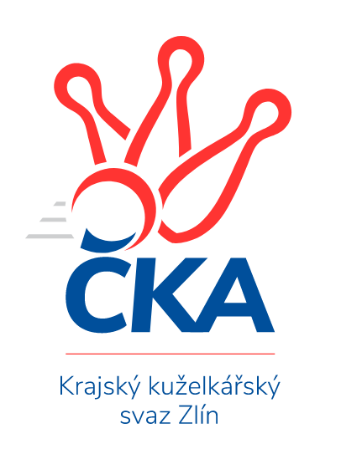 Nejlepší šestka kola - absolutněNejlepší šestka kola - absolutněNejlepší šestka kola - absolutněNejlepší šestka kola - absolutněNejlepší šestka kola - dle průměru kuželenNejlepší šestka kola - dle průměru kuželenNejlepší šestka kola - dle průměru kuželenNejlepší šestka kola - dle průměru kuželenNejlepší šestka kola - dle průměru kuželenPočetJménoNázev týmuVýkonPočetJménoNázev týmuPrůměr (%)Výkon4xLadislav StrnadBylnice B4513xLadislav StrnadBylnice B111.364511xJakub VrublVal. Meziříčí D4332xAndrea KatriňákováLuhačovice B110.994152xOndřej NovákBylnice B4183xMonika HubíkováLuhačovice B109.664104xAndrea KatriňákováLuhačovice B4152xHana KrajíčkováLuhačovice B107.524021xJiří HrabovskýVal. Meziříčí D4151xJakub VrublVal. Meziříčí D106.564331xZdeněk KočířHluk A4151xMiroslav ŠevečekMachová C106.45398